  Перемычки Р1-12Чип-перемычки постоянные непроволочные толстопленочные P1-12 общего применения (аналоги перемычек импортного производства) предназначены для работы в электрических цепях постоянного и переменного токов. Перемычки изготавливаются в соответствии с техническими условиями ШКАБ.434110.025 ТУ (приемка «ОТК»), удовлетворяют требованиям ГОСТ 24238. Перемычки пригодны для ручной и автоматизированной сборки (монтажа).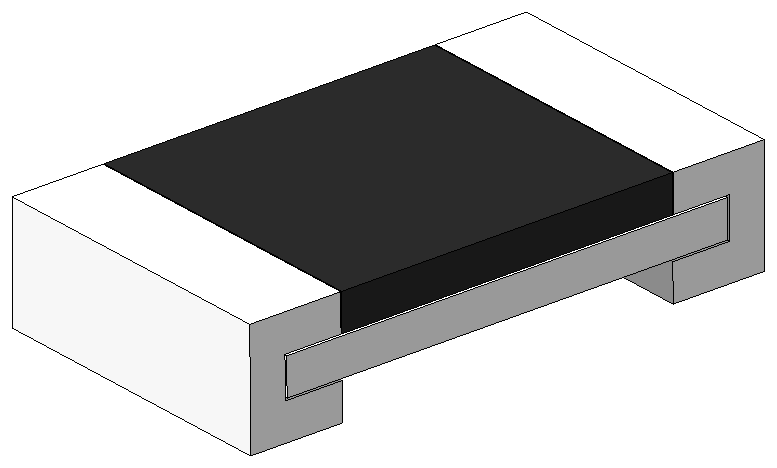 НАДЕЖНОСТЬ ПЕРЕМЫЧЕКИнтенсивность отказов (λ) резисторов в течение наработки tλ = 15 000 часов в режимах и условиях, установленных в ТУ, при рабочем токе I = Iпред не более 2х10-8 1/час в пределах срока службы (Тсл.) 15 лет.Гамма-процентный срок сохраняемости (Тсγ) перемычек при γ = 95 % при хранении в упаковке изготовителя, вмонтированных в аппаратуру или в комплекте ЗИП не менее 15 лет.МАРКИРОВКА ПЕРЕМЫЧЕКПеремычки маркируют кодом «». Полную информацию о перемычках указывают на этикетке, которую наклеивают на дополнительную потребительскую тару (полиэтиленовый пакет) при упаковке россыпью или на катушку при упаковке в ленту.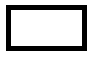 УПАКОВКА ПЕРЕМЫЧЕКУпаковка перемычек соответствует требованиям ГОСТ 24238. Перемычки, предназначенные для автоматической сборки (монтажа) аппаратуры, помещены в трехслойную или формованную упаковку по ГОСТ РВ 20.39.405. Конкретный вид упаковки указывают в договоре (контракте) на поставку резисторов.УКАЗАНИЯ ПО ЭКСПЛУАТАЦИИУказания по применению, монтажу и эксплуатации перемычек – по РД 11 0636 с дополнениями и уточнениями, приведенными в разделе ТУ.	Перемычки предназначены для автоматического монтажа или ручной сборки печатных плат с использованием пайки волной, паяльных паст или паяльника.          ГАРАНТИИ ИЗГОТОВИТЕЛЯГарантии изготовителя – в соответствии с ГОСТ 24238. Изготовитель гарантирует соответствие качества каждой перемычки требованиям ТУ при соблюдении потребителем условий и правил хранения, транспортирования, монтажа (сборки) и эксплуатации, установленных ТУ.Гарантийный срок – 15 лет с даты изготовления (приемки).Гарантийная наработка – 15 000 часов в пределах гарантийного срока.УСЛОВНОЕ ОБОЗНАЧЕНИЕ РЕЗИСТОРОВ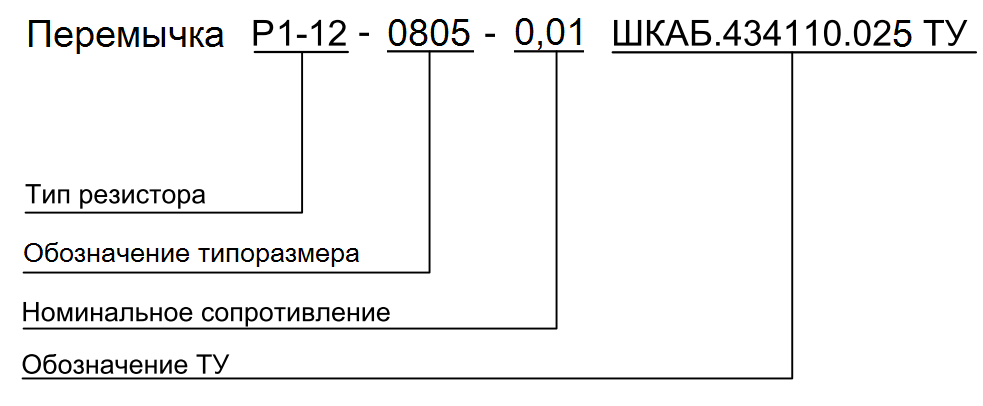 ОСНОВНЫЕ ТЕХНИЧЕСКИЕ ХАРАКТЕРИСТИКИОСНОВНЫЕ ТЕХНИЧЕСКИЕ ХАРАКТЕРИСТИКИОСНОВНЫЕ ТЕХНИЧЕСКИЕ ХАРАКТЕРИСТИКИОСНОВНЫЕ ТЕХНИЧЕСКИЕ ХАРАКТЕРИСТИКИОСНОВНЫЕ ТЕХНИЧЕСКИЕ ХАРАКТЕРИСТИКИТипоразмерВид перемычкиСопротивление, Ом, не болееПредельный рабочий ток, А, не болееМасса, гне более0402Р1-12-04020,010,020,052,00,00070603Р1-12-06030,010,020,053,00,00200805Р1-12-08050,010,020,055,00,00601206Р1-12-12060,010,020,055,00,01001210Р1-12-12100,010,020,055,00,01602010Р1-12-20100,010,020,055,00,03002512Р1-12-25120,010,020,055,00,0400ГЕОМЕТРИЧЕСКИЕ РАЗМЕРЫ в миллиметрахГЕОМЕТРИЧЕСКИЕ РАЗМЕРЫ в миллиметрахГЕОМЕТРИЧЕСКИЕ РАЗМЕРЫ в миллиметрахГЕОМЕТРИЧЕСКИЕ РАЗМЕРЫ в миллиметрахГЕОМЕТРИЧЕСКИЕ РАЗМЕРЫ в миллиметрах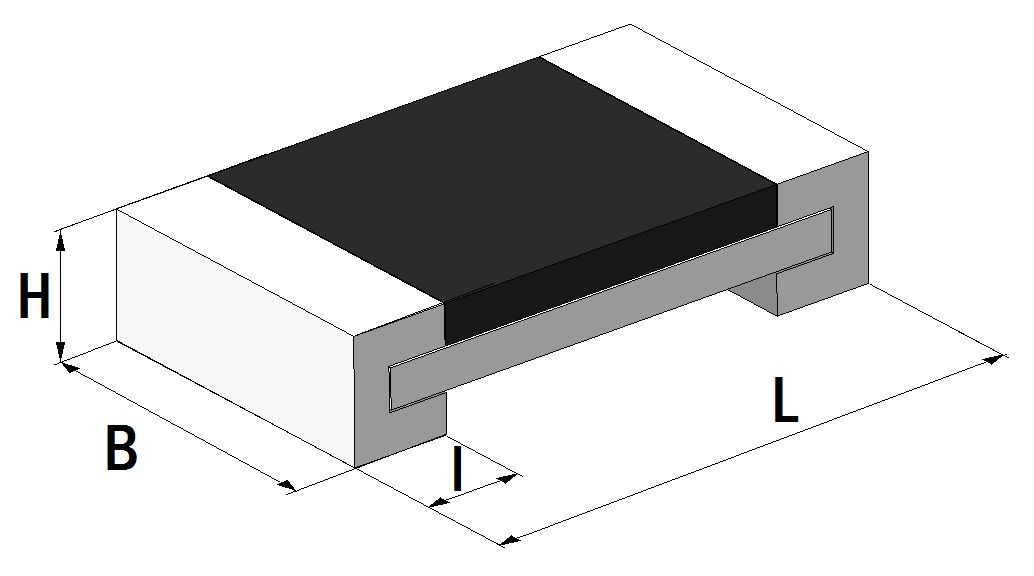 Вид перемычкиLBHlР1-12-04021,00±0,100,50±0,100,30±0,100,25±0,10Р1-12-06031,60±0,150,80±0,150,40±0,100,30±0,20Р1-12-08052,00±0,201,25±0,150,50±0,100,40±0,20Р1-12-12063,20±0,201,60±0,150,55±0,100,50±0,20Р1-12-12103,20±0,202,50±0,200,55±0,100,50±0,20Р1-12-20105,00±0,202,50±0,200,55±0,100,60±0,20Р1-12-25126,40±0,203,20±0,200,55±0,100,60±0,25СТОЙКОСТЬ К ВНЕШНИМ ВОЗДЕЙСТВУЮЩИМ ФАКТОРАМСТОЙКОСТЬ К ВНЕШНИМ ВОЗДЕЙСТВУЮЩИМ ФАКТОРАМСТОЙКОСТЬ К ВНЕШНИМ ВОЗДЕЙСТВУЮЩИМ ФАКТОРАМВнешний воздействующий факторХарактеристика фактора, единица измеренияЗначение характеристики воздействующего фактораМеханический удар:-одиночного действия- многократного действияПиковое ударное ускорение, м/с2 (g)Длительность действия ударного ускорения, мсПиковое ударное ускорение, м/с2 (g)Длительность действия ударного ускорения, мс15 000 (1 500)0,1 – 2,01500 (150)1 – 5Синусоидальная вибрацияДиапазон частот (Гц)Амплитуда ускорения м/с2 (g)1-2000200 (20)Повышенная температура среды- рабочая- предельнаяМаксимальное значение при эксплуатации,°С: 7070Пониженная температура среды- рабочая- предельнаяМинимальное значение при эксплуатации,°С: -60-60Максимально-допустимая рабочая температура (при снижении мощности рассеяния)Максимальное значение при эксплуатации,°С: 155Смена температур от максимально-допустимой рабочей температуры до пониженной предельнойДиапазон изменения температуры среды, °Сот 155до - 60Повышенная влажность воздуха:для исполнения УХЛ 2.1Степень жесткости по ГОСТ 20.57.406Относительная влажность при температуре 25 °С, %-98IIIАтмосферное пониженное давление:- рабочее- предельноеЗначение при эксплуатации, Па (мм рт.ст.)1,33×10-4 (10-6)1,2×104 (90)Атмосферное повышенное давление:- рабочееЗначение при эксплуатации, Па (мм рт.ст.)2,92х105 (2 207)Атмосферные конденсированные осадки (иней и роса)++